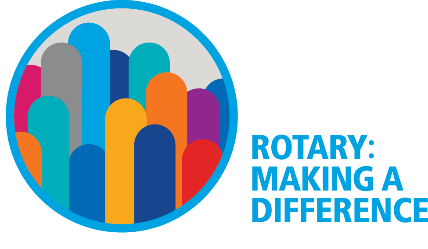 RI District 5520
2017-2018 Public Image Award ApplicationFor the Public Image Award, please complete the following brief application, listing your Public Image activities and include hyperlinks to websites, Facebook pages, blogs, newsletter, etc.  If you have had any press activity (i.e., newspaper coverage), include a link or copy of the publication.  The Awards Committee will judge submissions based on the following criteria with priority given to correct usage of Rotary marks within all the publications:Presence in the community; frequency and variety of publications; and quality of publicationsWebsite: Ease of Navigating; Timely Information; Content; Links; Appearance (Photos, Videos, Graphics); Structure and DesignClub Bulletin and/or Newsletter: Appearance; Rotary information content; Frequency of publicationClub Name: 					Please list the ways in which your Club reaches out to others to tell your Rotary story:Example: Club Website			Provide URL for each electronic medium		We look forward to seeing you at District Conference!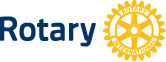 